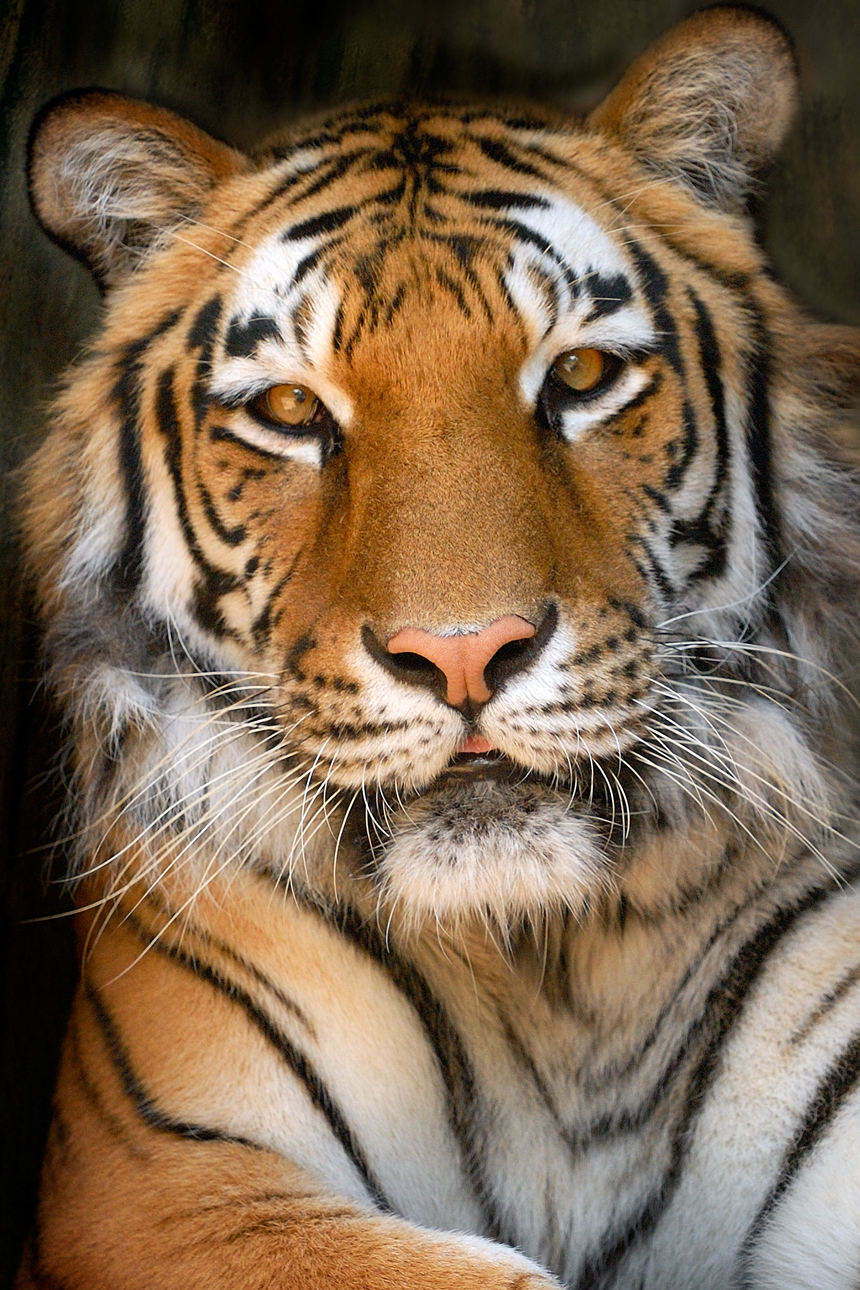 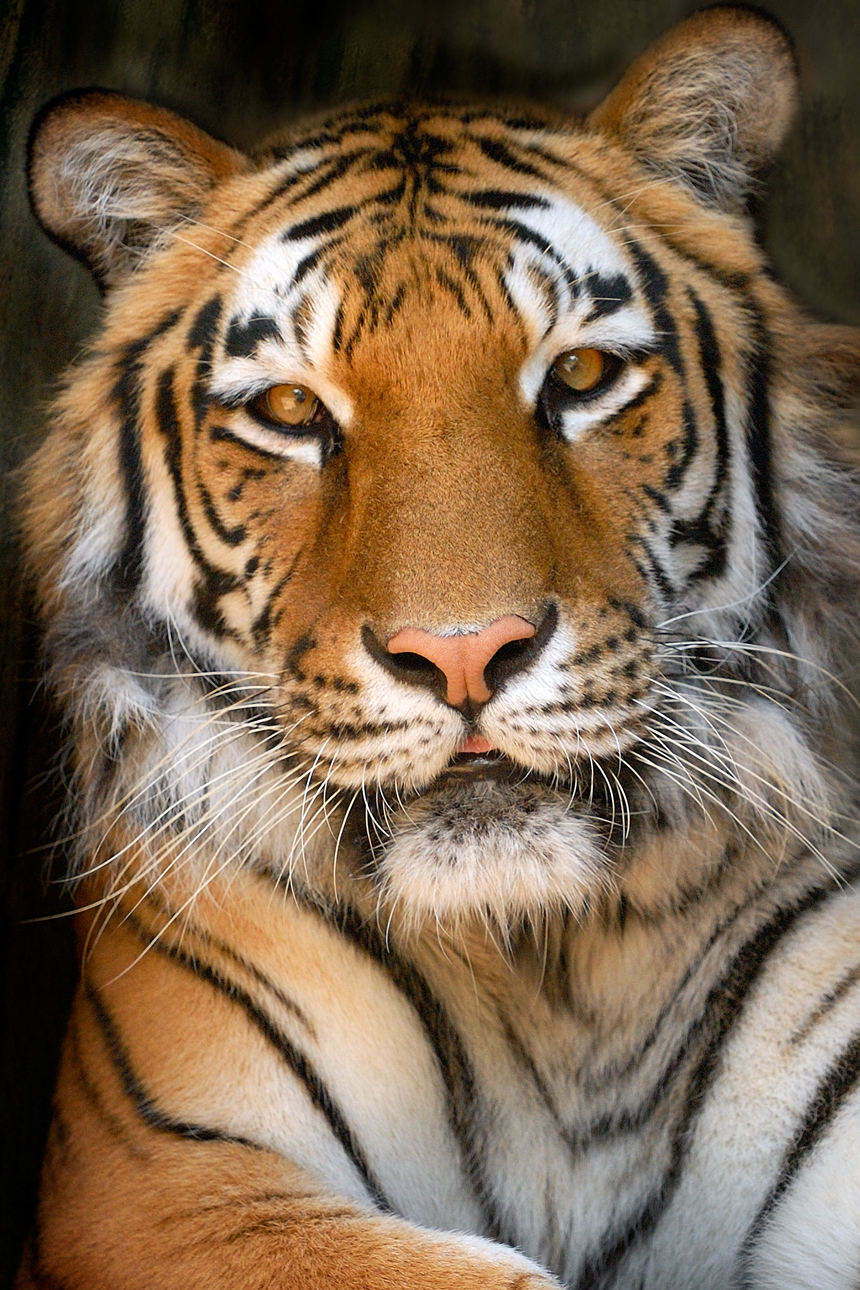 To manage accounts: www.myschoolaccount.com    No breakfast on 2 hour delays	*Menu Subject to ChangeSUNDAYMONDAYTUESDAYWEDNESDAYTHURSDAYFRIDAYSATURDAY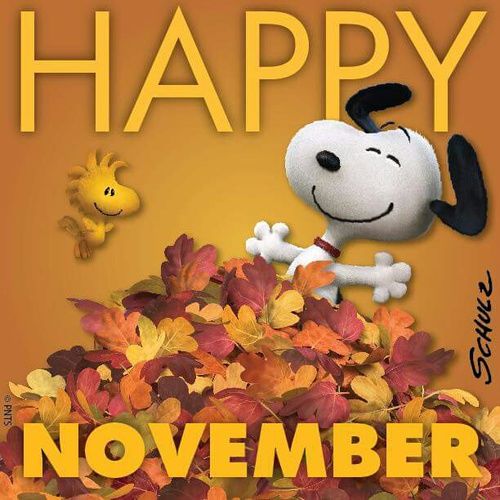 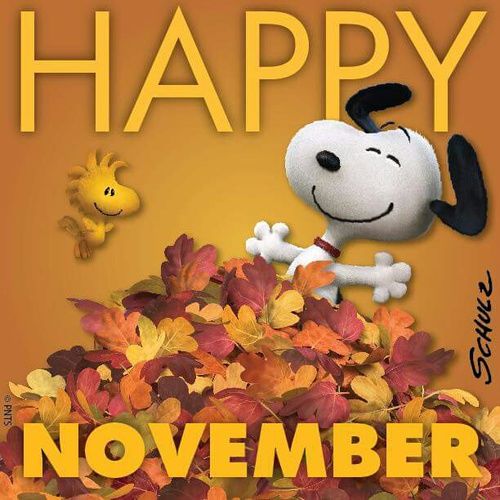 November 1French ToastSticksFruitMilkNovember 2Funnell CakeJuiceMilkNovember 3Egg, Cheese &SausageSandwichFruitMilkNovember 4Breakfast PizzaJuiceMilkNovember 5CerealMuffinJuiceMilk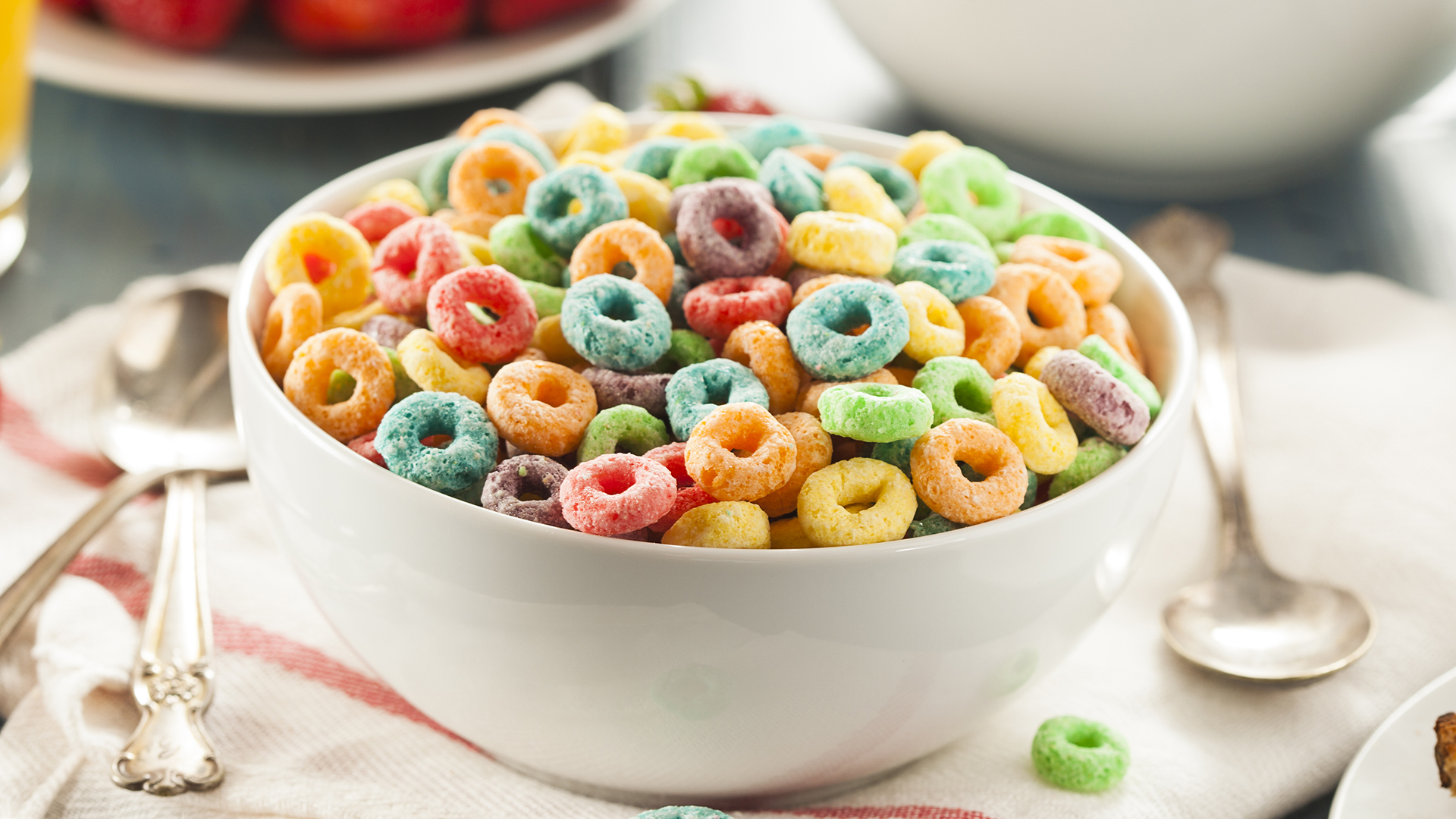 November 8French ToastSticksFruitMilkNovember 9Funnel CakeJuiceMilkNovember 10Egg, Cheese &  SausageSandwichFruitMilkNovember 11No SchoolNovember 12CerealMuffinJuiceMilkAll Meals areserved with 1% milk, fat free chocolate, fat free vanilla, fat free strawberry and skimNovember 15French ToastSticksFruitMilkNovember 16Funnel CakeJuiceMilkNovember 17Egg, Cheese &SausageSandwichFruitMilkNovember 18Breakfast PizzaJuiceMilkNovember 19CerealMuffinJuiceMilk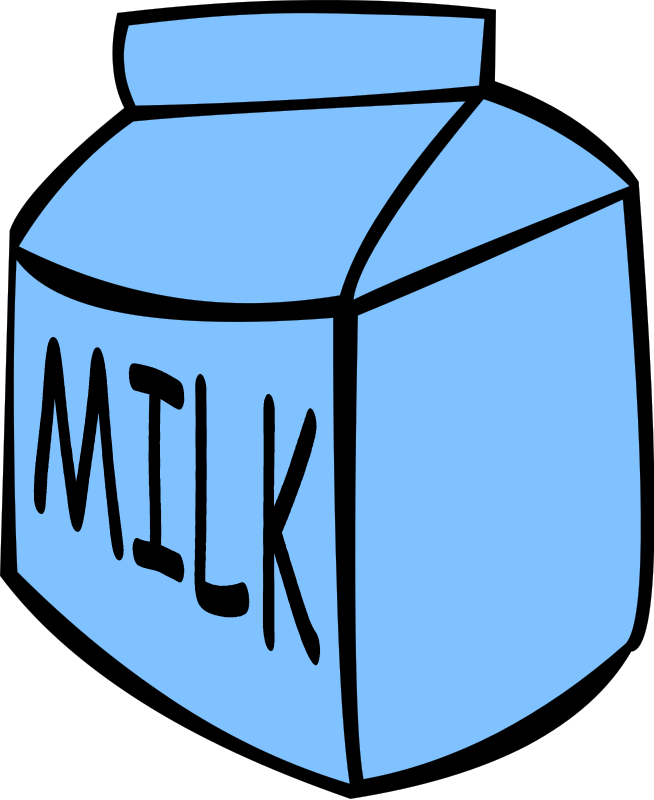 November 22French ToastSticksFruitMilkNovember 23Funnel CakeJuiceMilkNovember 24Egg, Cheese &SausageSandwichFruitMilkNovember 25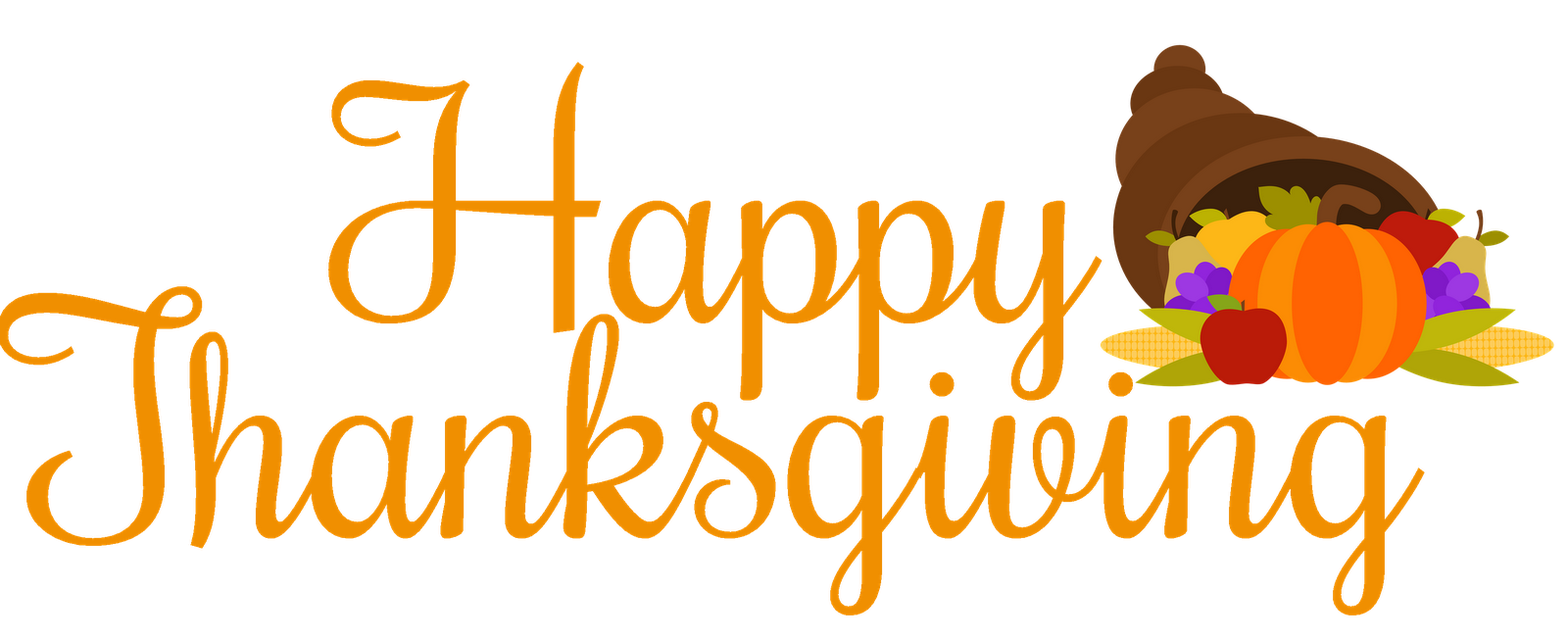 November 26No SchoolElementary & MS/HSFreeMilk -$.50 – without buying breakfast mealNovember 29No SchoolNovember 30Funnel CakeJuiceMilkDecember 1Egg, Cheese &SausageSandwichFruitMilkDecember 2Breakfast PizzaJuiceMilkDecember 3CerealMuffinJuiceMilk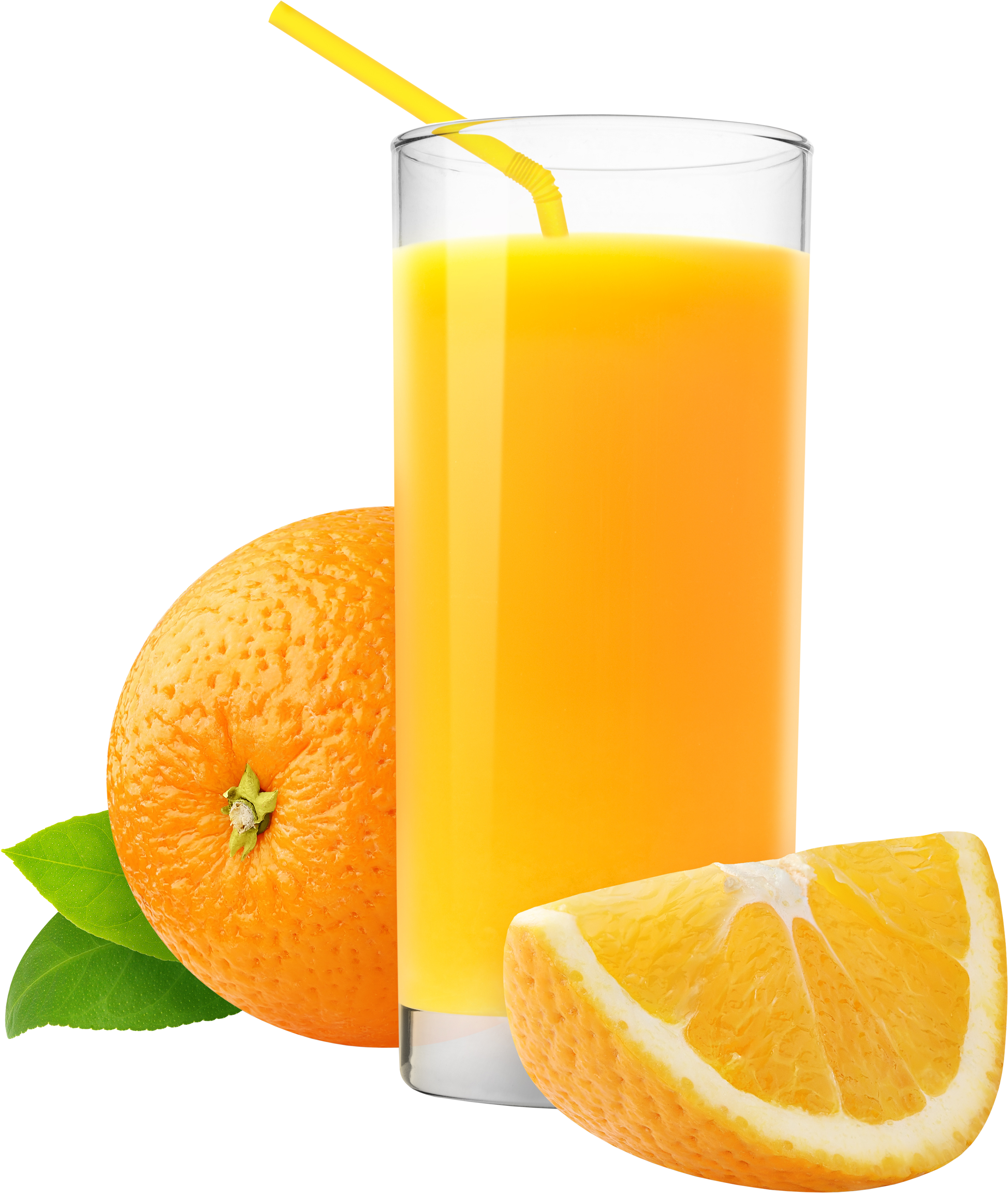 